4ος ΘΕΜΑΤΙΚΟΣ ΚΥΚΛΟΣ : "Δημιουργώ και καινοτομώ" ΥΠΟΘΕΜΑΤΙΚΗ: "STEAM/ Εκπαιδευτική ρομποτική" ΤΙΤΛΟΣ:" Έχει ο καιρός γυρίσματα" 1ο Εργαστήριο: Ο καιρός από μέρα σε μέρα 3η Δραστηριότητα: Γίνε και συ Μετεωρολόγος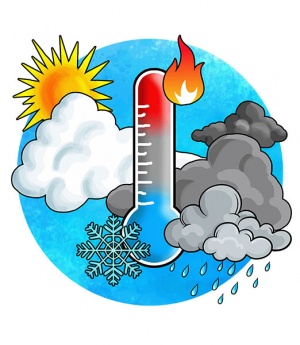 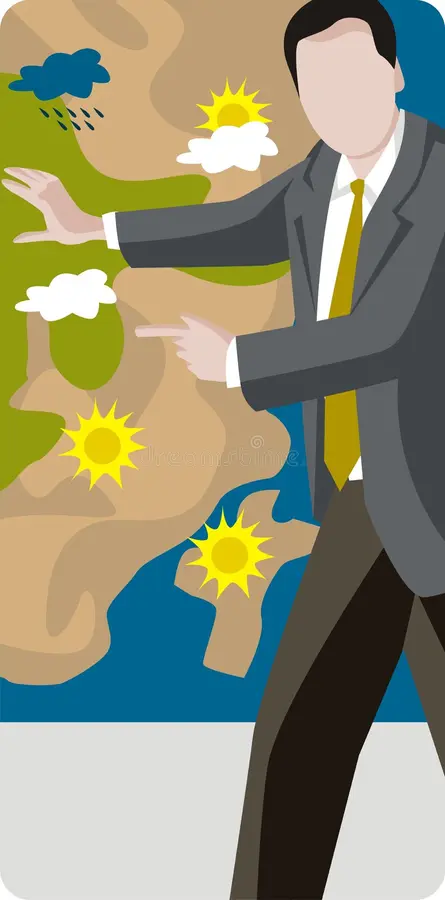 